Родительский лекторий	14.03.2019 года на базе «Ресурсного центра по оказанию консультативно-методической помощи педагогическим работникам и родителям, воспитывающим детей с ОВЗ», в ГКОУ «Специальная (коррекционная) общеобразовательная школа-интернат № 1» состоялся лекторий для родителей (законных представителей)  по вопросам образования и воспитания детей с интеллектуальными нарушениями, детей-инвалидов на тему: «Воспитание самостоятельности у детей с ограниченными возможностями здоровья».	На встречу были  приглашены родители учащихся 1-4 классов, с  целью оказания помощи и  повышения компетенций  в вопросах  адаптации и интеграции детей в общество.	Для решения намеченной цели  была поставлена  задача:- Обучить  родителей эффективным способам взаимодействия с ребёнком,вооружить их необходимыми знаниями и умениями в области педагогики и психологии.	В ходе продуктивной беседы активно обсуждались проблемы, с которыми ежедневно сталкиваются семьи в воспитании особенных детей. 	Так же для родителей были разработаны памятки, рекомендации по воспитанию самостоятельности у детей с ОВЗ.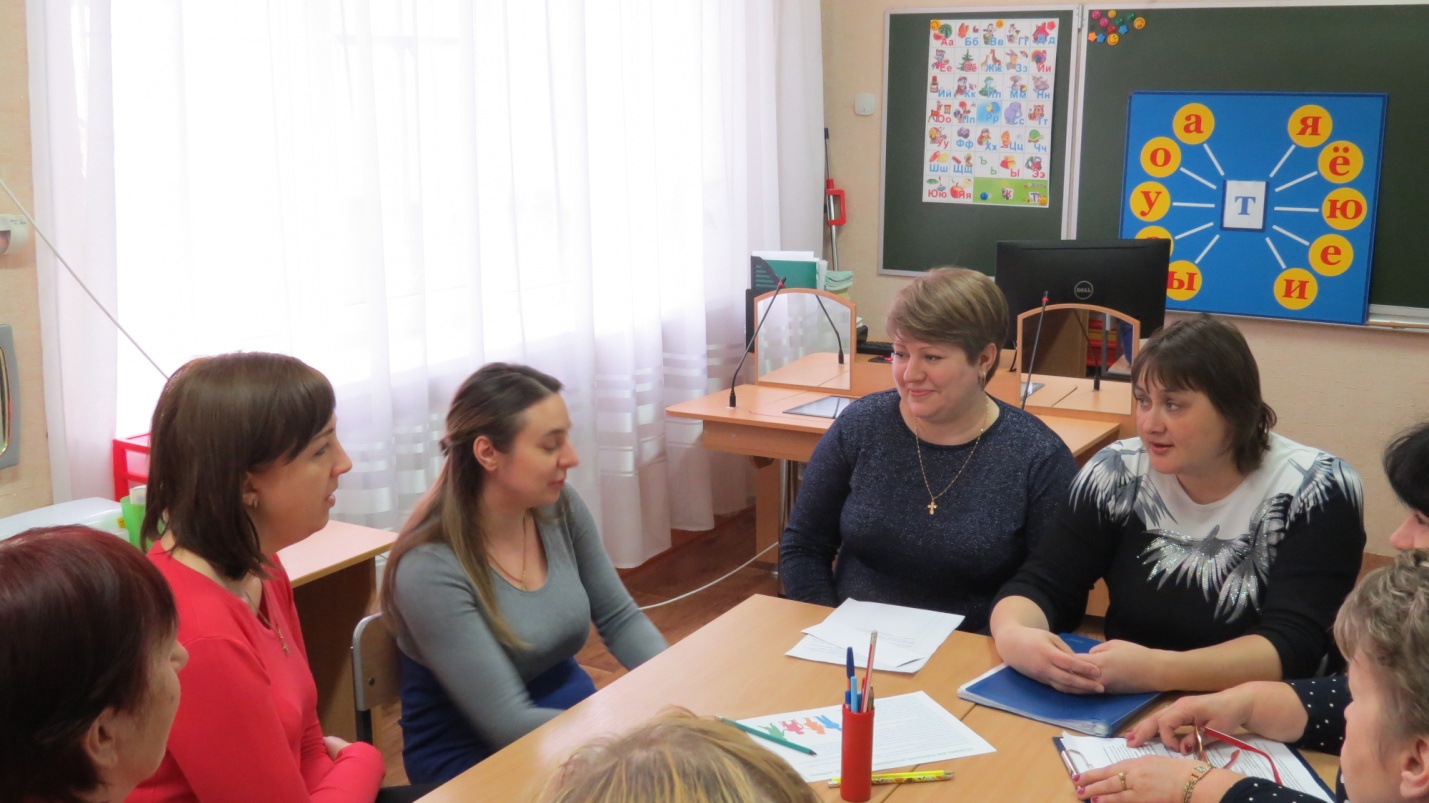 «О самостоятельности»  - учитель-логопед Мотина Е.Н.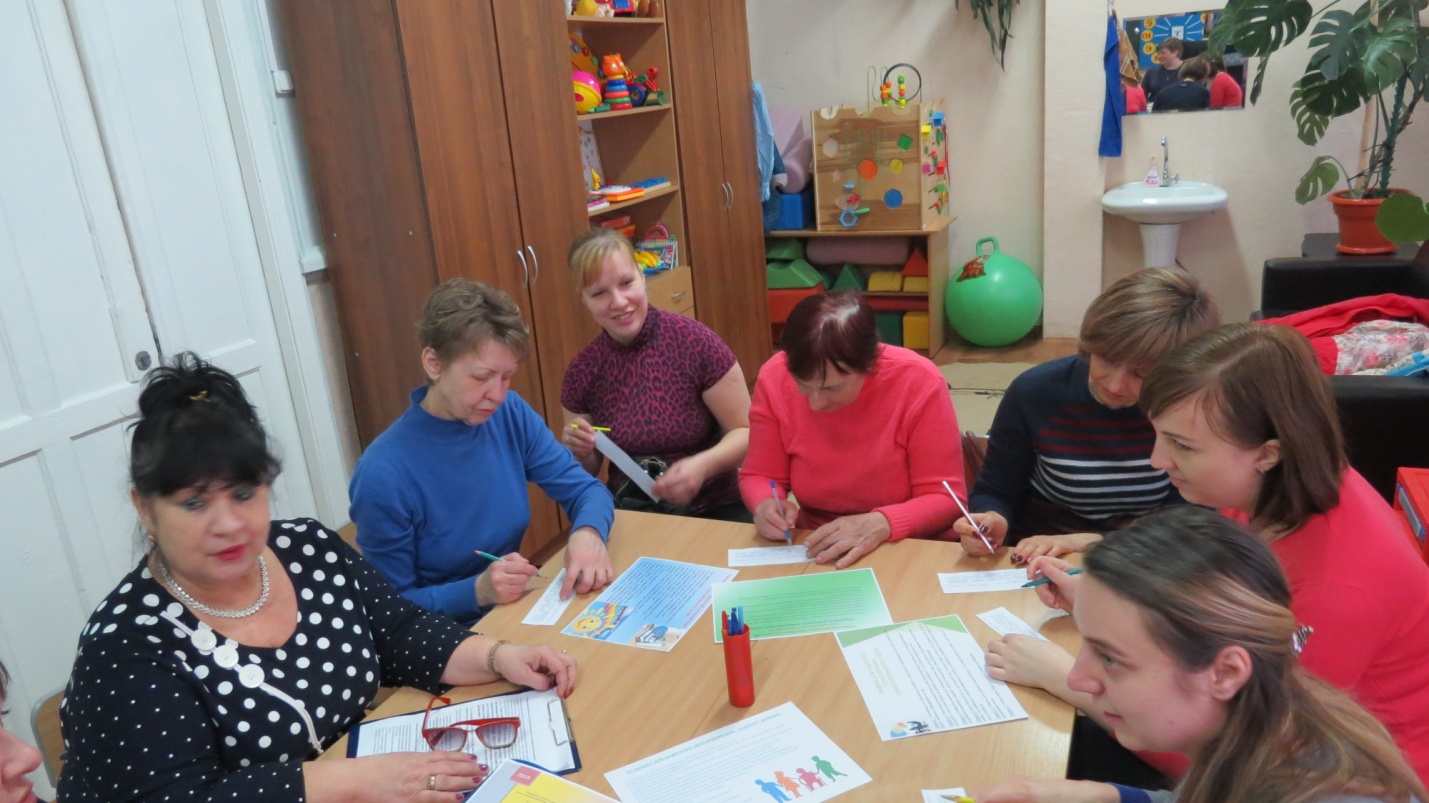 «Социализация ребенка в школе» - социальный педагог Толкочева С.Ю.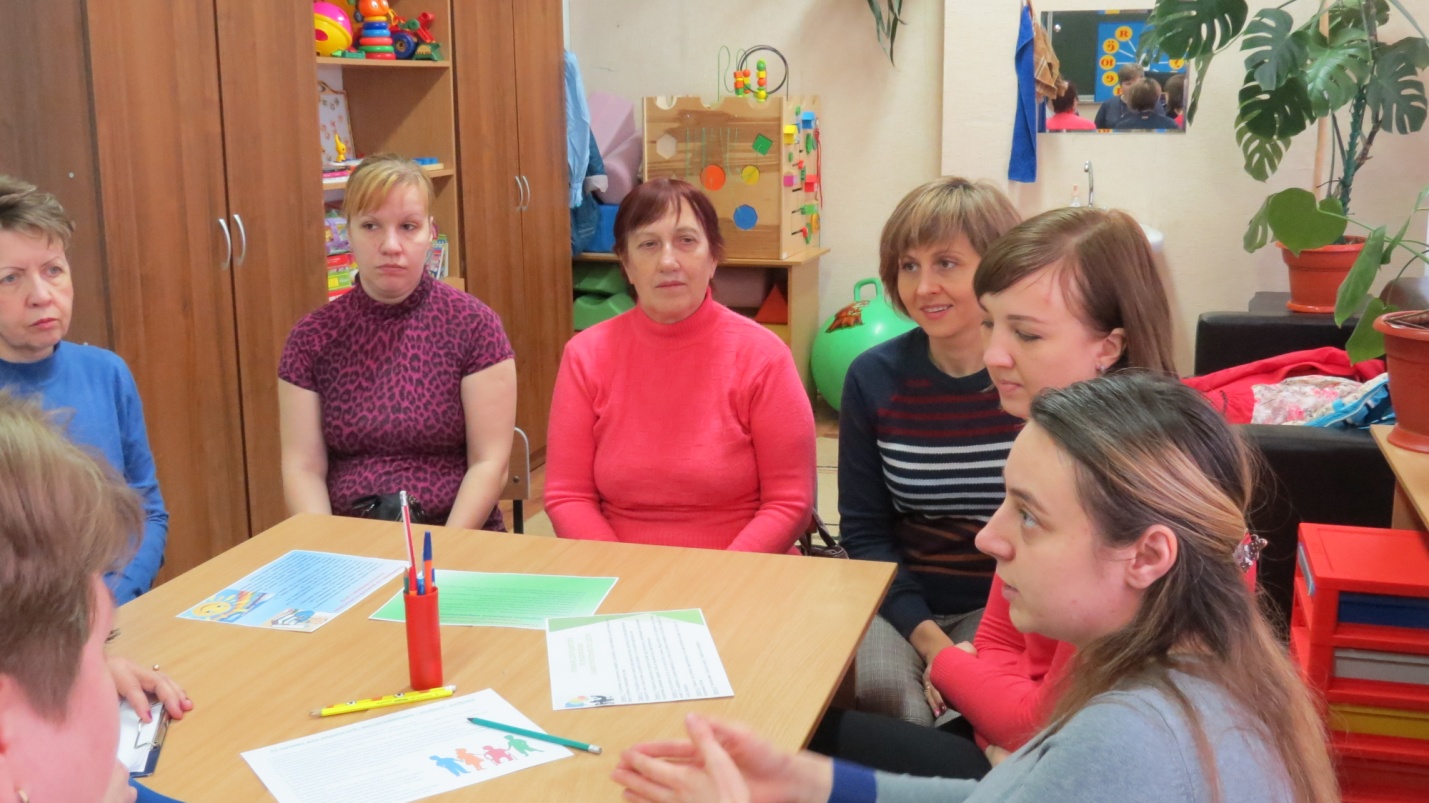 Обмен мнениями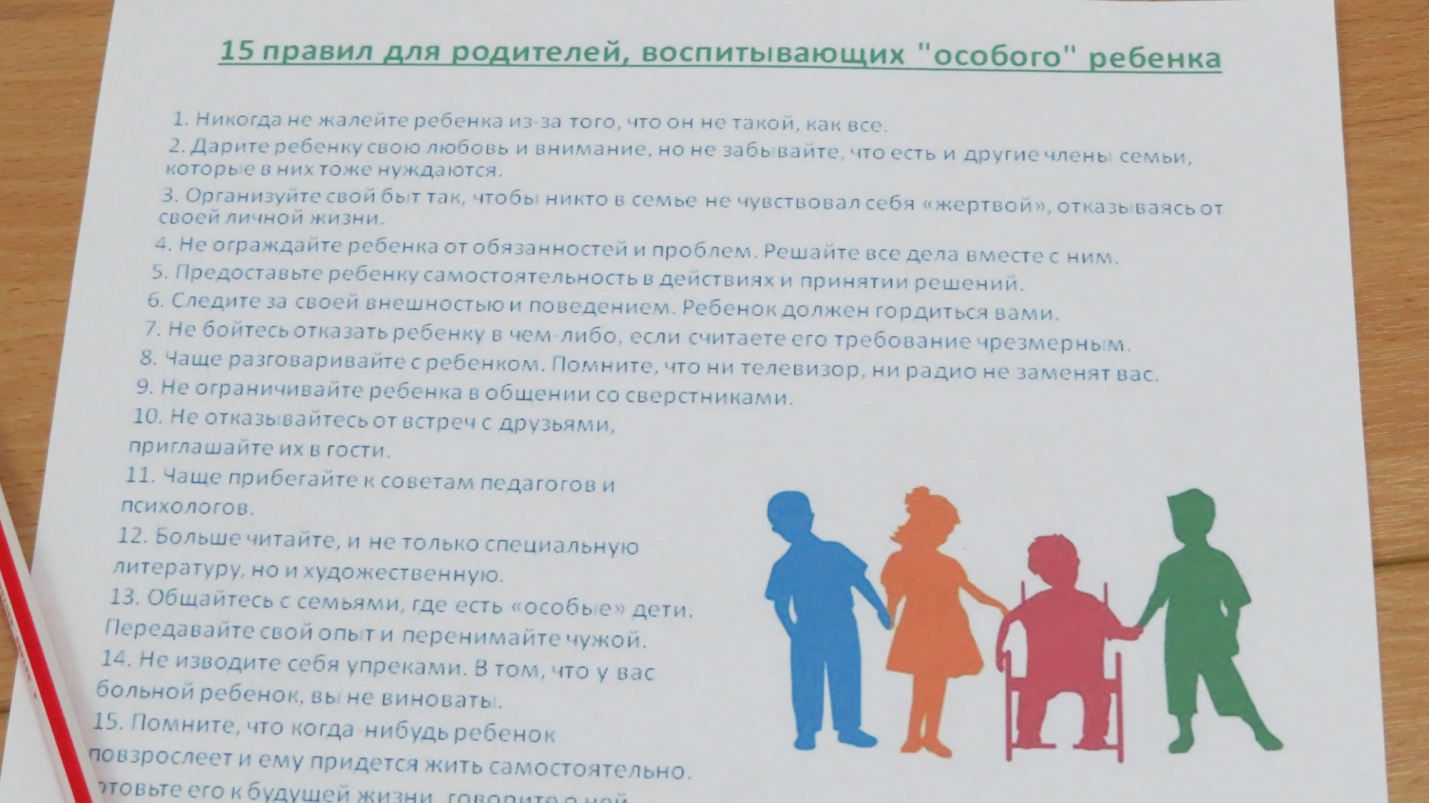 Рекомендации  для родителей педагога-психолога Колесник Е.В. 